			Florida Gateway College RN-BSN Program Tracks 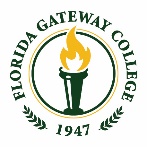 Full – Time Spring StartPart-Time Spring StartCourse NumberTitle/Term Courses offered (In mini-mesters)CreditsSemester 1 (Spring) 8 Week Mini-MesterSemester 1 (Spring) 8 Week Mini-MesterSemester 1 (Spring) 8 Week Mini-MesterNUR 3065CNursing Assessment with Clinical (A8)3 (lab hours = 45)NUR 4655Nursing in Diverse Cultures (A8)3NUR 3145Pharmacology (B8)3NUR 3826Ethical & Legal Issues (B8)3Subtotal:12 creditsSemester 2 (Summer) 6 Week Mini-MesterSemester 2 (Summer) 6 Week Mini-MesterSemester 2 (Summer) 6 Week Mini-MesterNUR 3164Nursing Research and Informatics (A6)3NUR 4837Health Care Policy/Economics (B6)3Subtotal:6 creditsSemester 3 (Fall) 8 Week Mini-MesterSemester 3 (Fall) 8 Week Mini-MesterSemester 3 (Fall) 8 Week Mini-MesterNUR 3846Nursing Theory (A8)3NUR 4827Leadership and Management in Professional Nursing (A8)3NUR 3125Pathophysiology (B8)3NUR 4636CCommunity Health with Clinical (B8)4 (clinical hours = 45)Subtotal13 creditsTotal Credits:Total Credits:31 CreditsCourse NumberTitle/Term Courses offered (In mini-mesters)CreditsSemester 1 (Spring) 8 Week Mini-MesterSemester 1 (Spring) 8 Week Mini-MesterSemester 1 (Spring) 8 Week Mini-MesterNUR 3065CNursing Assessment with Clinical (A8)3 (lab hours = 45)NUR 3145Pharmacology (B8)3Subtotal:6 creditsSemester 2 (Summer) 6 Week Mini-MesterSemester 2 (Summer) 6 Week Mini-MesterSemester 2 (Summer) 6 Week Mini-MesterNUR 3164Nursing Research and Informatics (A6)3NUR 4837Health Care Policy/Economics (B6)3Subtotal:6 creditsSemester 3 (Fall) 8 Week Mini-MesterSemester 3 (Fall) 8 Week Mini-MesterSemester 3 (Fall) 8 Week Mini-MesterNUR 3846Nursing Theory (A8)3NUR 3125Pathophysiology (B8)3Subtotal6 creditsSemester 4 (Spring) 8 Week Mini-MesterSemester 4 (Spring) 8 Week Mini-MesterSemester 4 (Spring) 8 Week Mini-MesterNUR 4655Nursing in Diverse Cultures (A8)3NUR 3826Ethical & Legal Issues (B8)3Subtotal6 creditsSemester 5 (Summer) 6 Week Mini-MesterSemester 5 (Summer) 6 Week Mini-MesterSemester 5 (Summer) 6 Week Mini-MesterNUR 4827Leadership and Management in Professional Nursing (A6)3NUR 4636CCommunity Health with Clinical (B6)4 (clinical hours = 45)Subtotal:7 creditsTotal Credits:Total Credits:31 Credits